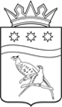 СОВЕТ НАРОДНЫХ ДЕПУТАТОВ БЛАГОВЕЩЕНСКОГО МУНИЦИПАЛЬНОГО ОКРУГА АМУРСКОЙ ОБЛАСТИ                                              (первый созыв)                                РЕШЕНИЕПринято Советом народных депутатов Благовещенского муниципального округа                18.12.2023О внесении изменений в решение Совета народных депутатов Благовещенского муниципального округа от 02.12.2022 № 69В соответствии со статьей 134 Трудового кодекса Российской Федерации, на основании решения Совета народных депутатов Благовещенского муниципального округа от 16.12.2022 № 113 «О бюджете муниципального округа на 2023 год и плановый период 2024 и 2025 годов» и в целях обеспечения повышения уровня реального содержания заработной платы в связи с ростом потребительских цен на товары и услуги, Совет народных депутатов Благовещенского муниципального округар е ш и л:Внести в Положение о денежном вознаграждении выборных должностных лиц местного самоуправления Благовещенского муниципального округа, депутатов, осуществляющих свои полномочия на постоянной основе, председателя контрольно-счетной палаты Благовещенского муниципального округа, утвержденное решением Совета народных депутатов Благовещенского муниципального округа от 02.12.2022 № 69 (в редакции решения от 02.10.2023 № 269) следующие изменения:пункт 2 изложить в новой редакции:«2. Предельные размеры ежемесячного денежного вознаграждения выборных должностных лиц местного самоуправления муниципального округа, депутатов, осуществляющих свои полномочия на постоянной основе, председателя контрольно-счетной палаты Благовещенского муниципального округа устанавливаются в зависимости от замещающей должности и составляют:председатель Совета народных депутатов Благовещенского муниципального округа – 98937 руб.;заместитель председателя Совета народных депутатов Благовещенского муниципального округа – 85744 руб.;глава Благовещенского муниципального округа – 109929 руб.;председатель контрольно-счетной палаты Благовещенского муниципального округа – 84646 руб.»2. Пункт 7 изложить в новой редакции:«7. Экономия по фонду оплаты труда остается в распоряжении органа местного самоуправления и используется в соответствии с положениями, разработанными им, на выплату дополнительного поощрения и на другие выплаты носящие единовременный характер.Порядок премирования утверждается Советом народных депутатов Благовещенского муниципального округа».Настоящее решение вступает в силу с момента официального опубликования и распространяется на правоотношения, возникшие с 01 декабря 2023 года.Председатель Совета народных депутатовБлаговещенского муниципального округа                                             С.А.МатвеевГлава Благовещенского муниципальногоокруга                                                                                                         Д.В.Салтыков  18.12.2023 г.№ 301